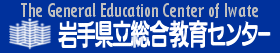 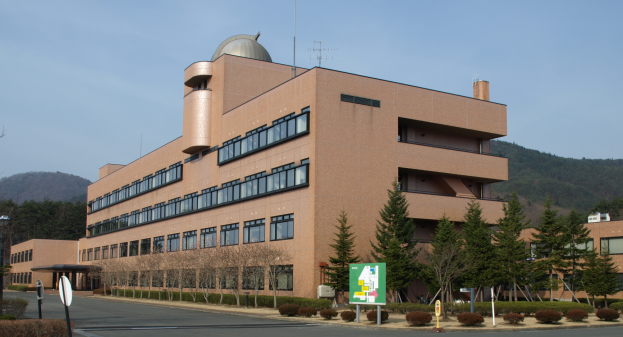 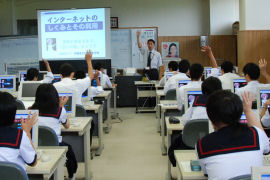 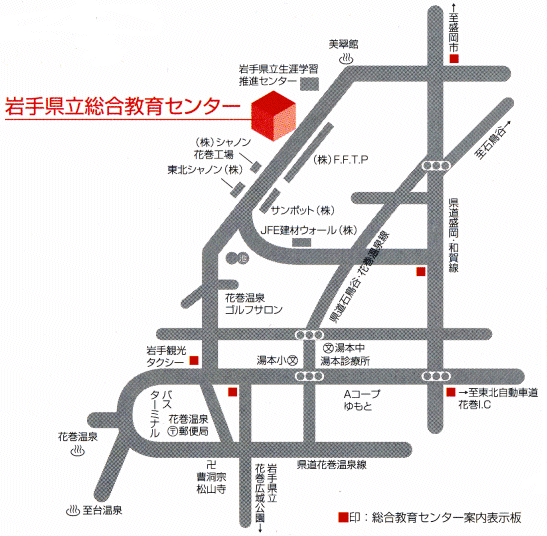 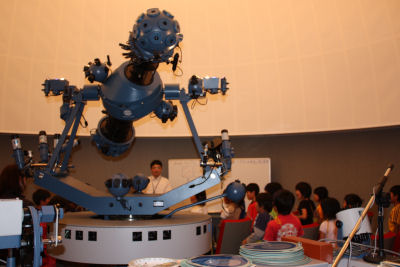 〒025-0395　岩手県花巻市北湯口２－８２－１　電話（代表）０１９８－２７－２７１１